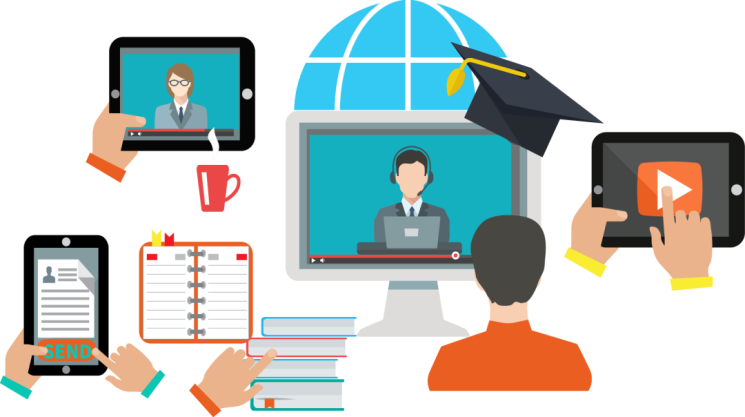 АНАЛИЗ ВОСПИТАТЕЛЬНОЙ РАБОТЫ в ОНЛАЙН РЕЖИМЕс учащимися 1-11 классов на период самоизоляции с 17 марта по 23 мая 2020г.    В связи с возникновением мировой проблемы связанной с распространением коронавируса COVID-19 был объявлен карантин. Вирус, который захватил ряд государств, включая Российскую Федерацию и нашу Республику Ингушетию, привел все образовательные учреждения и другие организации в режим самоизоляции с 17 марта по 28 марта (по Указу Президента РФ В.В. Путина продлён до 23 июня).    Для продолжения образовательного процесса в период самоизоляции учителями были составлены Планы дистанционной работы с учащимися 1-11-х классов. Дистанционная работа проводилась посредством:-онлайн-уроков в формате видеоконференции;общения с учениками через WhatsApp  (бесплатную систему мгновенного обмена текстовыми сообщениями для мобильных и иных платформ с поддержкой голосовой и видеосвязи);учеба, распределенная во времени, с использованием веб-ресурсов для самостоятельной работы. Участие педагога при этом опосредованно.За время проведения занятий, нами был проведен контроль посещаемости учащихся. Всего в «Гимназии Назрановского района» с.п. Али-юрт – 842 обучающихся. Из них – 382 обучающихся начального звена; среднее и старшее звено составляет – 460 обучающихся (Журнал учёта посещаемости прилагается).  Необходимо учесть, что более 6 % учащихся 1-11 классов написали отказ от дистанционного обучения. 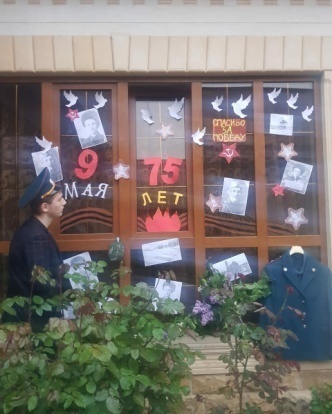 Учащиеся 1-11 классов параллельно с занятиями принимали активное участие в онлайн акциях, конкурсах, олимпиадах, таких как:- Всероссийская акция «ОКНА ПОБЕДЫ», «Бессмертный полк», посвященных знаменательной дате «75-летию Победы в Великов Отечественной войне»;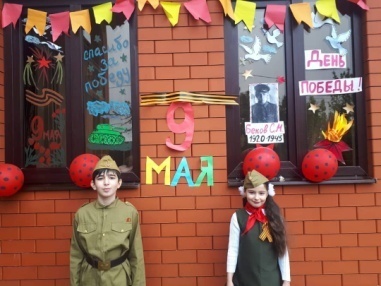 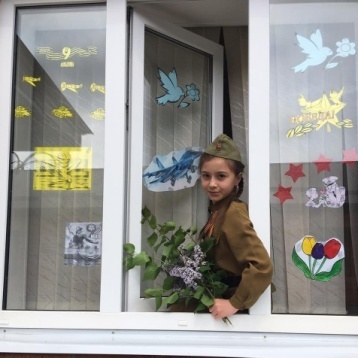  -Всероссийская акция «ОКНА РОССИИ», посвященной Дню России;- Всероссийском флешмобе «СПАСИБО ВРАЧАМ» в поддержку медикам,  работникам мед.учреждений , которые не жалея своих сил, времени и здоровья спасали людей от пандемии коронавируса; - Всероссийских конкурсах  «БЫЛА ВОЙНА…», «75 слов о войне», посвященных знаменательной дате 75-летию Победы в Великой Отечественной войне и заняли 1-2 места; -«ПОЧТА РОССИИ»;- «Правила ПДД»; «75 слов о войне»;«Энергопрорыв-2020»организатор Россети Северного Кавказа и др.Учащиеся 2-11 классов активно и успешно участвовали во Всероссийских  онлайн-олимпиадах (по разным дисциплинам) - «Учи.ру»; «Солнечный свет»; «Время Знаний»; «Глобус»;  Образовательного портала ИСТОЧНИК. В Международных олимпиадах «Назад в прошлое», «Солнечный свет» и др. (см.таблицу 1.)Таблица 1.ВЕДОМОСТЬ результатов дистанционного участия учащихся  1-11классов в международных, всероссийских, муниципальных акциях, конкурсах и флешмобах в период самоизоляции с 17 марта по 23 мая 2019-2020 учебного года1 мая организаторы гимназии подготовили презентацию и в онлайн-режиме поздравили всех с весенним праздником Мира, Труда и  Солидарности, а также персонально поздравили всех  Ветеранов труда из числа работников гимназии через соц. сети Инстаграм и на сайте гимназии;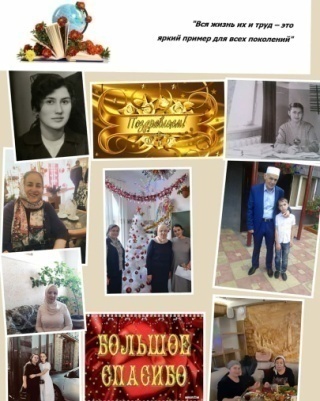  На 9 мая было подготовлено и опубликовано на сайт гимназии и соц. Сеть Инстаграм видео-мероприятие, посвященное 75–летию  Победы в Великой Отечественной войне.  Ведущие мероприятия две сестры, учащиеся 4 «Г» класса Паровы  Раяна и Имана совместно с родителями и воспитательной частью подготовили материал и провели мероприятие, учащимися были прочитаны с поздравлением видео-стихотворения  и песни.   В мероприятиях принимали участие не только наши учащиеся и учителя, но и многие родители. Администрация гимназии выразила свою благодарность всем родителям. 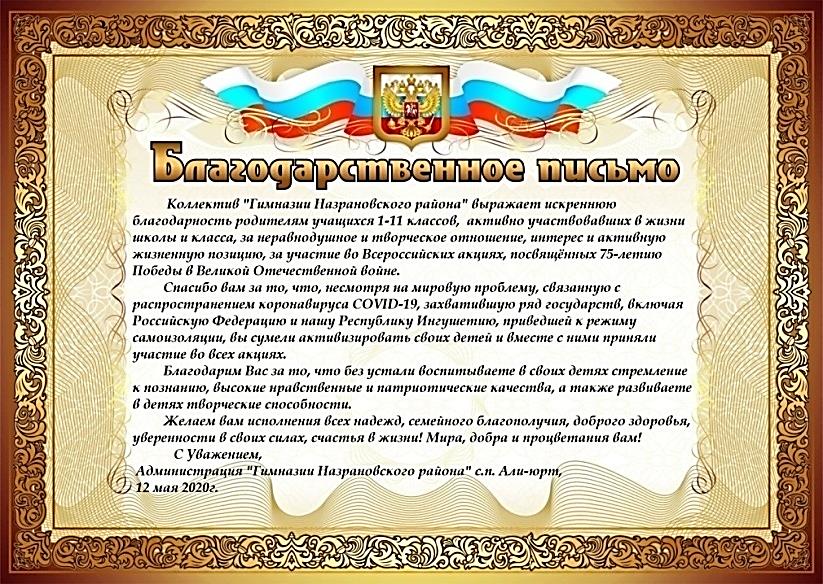 Учащиеся 1-11 классов подготовили и опубликовали на сайт гимназии и в соц. сети Инстаграм  слова благодарности своим классным руководителям и всем учителям-предметникам за их нелёгкий труд, который они проделали во время дистанционного обучения и пожелали им крепкого здоровья и долгих лет жизни.	Выпускники 9,11-х классов записали видео-обращение  в адрес  администрации и  всем учителям гимназии со словами признательности и благодарности за годы, проведённые вместе, за знания, воспитание и любовь, которую они вложили им. 	Учебный год 2019-2020 прошел хорошо, надеемся, что сдача учащимися 9-х классов ОГЭ и учащимися 11-х классов ЕГЭ будет успешным. Мы от лица администрации и всех учителей желаем им крепкого здоровья, успешной сдачи экзаменов и без проблемного поступления в лидирующие ВУЗы нашей страны. Как говорил немецкий педагог Адольф  Дистервег – «Конечная цель всякого воспитания — воспитание самостоятельности посредством самодеятельности»,  я думаю, мы с этой задачей справились.№ п/пНаименование мероприятия Класс  ФИО участникаРезультат (место, диплом, грамота и т.д.)Руководитель  Примечание1Всероссийская акция «ОКНА ПОБЕДЫ»1 АИзмайлова АлияАушева М.М.-/-1 В Гагиев МухаммадАкилова С.С.-/-Цороев Муслим -/--/-Цечоева Ясмина-/--/-Нагоева Салима-/--/-Хамчиев Магомед-/--/-Ярыжева Дейси-/--/-2 А Албогачиева АминаТомова А.Б.-/-Бекова Ясмина-/--/-Богатырёва Аминат-/--/-Евлоева Сара-/--/-Гагиева Мила-/--/-2 БЦечоев АзраилАспиева А.Б.-/-Баркинхоева Фатима-/--/-Добриев Эльдар-/--/-2 ВДошоклоев ЗакреЕвлоева П.С.-/-3 А Албогачиев АхмедУжахова М.Р.-/-Татриев Ислам-/-3 БЕвлоева МаремЕвлоева М.А.-/-Бабхоев Мухаммад-/--/-Картоева Амина-/--/-Картоев Имран-/--/-3 ВЕвлоева ХядиОздоева А.М.-/-3 Г Аушева ДалиОздоева А.М.-/-4 АБаркинхоев ДжабраилХаниева Ф.Д.-/-4 БАспиева МаккаБацаева Э.А.-/-Богатырёв С-Ахмед-/--/-Цороева Раяна-/--/-Мержоев Ибрагим-/--/-4 В Гагиев Али Долгиева Ф.М.-/-Гагиева Лейла-/--/-Цечоев Идрис-/--/-Татриев Султан-/--/-5 ААспиева МадинаГадаборшева З.А.-/-Богатырёв Саид-Магомед-/--/-Беков Ислам-/--/-5 БТолдиева РафидаНальгиева М.А.-/-5 ВМуталиева СюзаннаДакиева З.Я.-/-5 ГАспиева СамираАушева Р.И.-/-6 АЦечоев УсманГагиева А.Б.-/-6 Б Аспиева БисмиляУгурчиева Ф.М.-/-Евлоева Марем-/--/-Мержоев Исропил-/--/-6 В Албогачиева РабияГагиева М.Х.-/-Албогачиева Сара-/--/-Цокиева Сумая-/--/-6 ГАлбогачиев М-АминОрцханова М.М.-/-Евлоев Илез-/-7 ААспиева РаянаБекова К.Ю.-/-Албогачиева Лейла -/--/-Гагиев Дауд-/--/-Баркинхоев Азраил-/--/-Картоев Батыр-/--/-7 Б Батыгова РаянаОрцханова М.М.-/-Оздоев Мансур-/--/-Татриева Далила-/--/-Толдиева Раяна-/--/-8 ААктолиева ДенизаТочиева Р.А.-/-8 БГагиева РанияАушева Д.У.-/-Гагиева Самира-/--/-8 В Албогачиева ЯсминаДобриева З.И.-/-9 БГагиев ИбрагимДзейтова З.А.2«Учим дома ПДД»1 АИзмайлова АлияАушева М.М.-/-2 АБекова ЯсминаТомова А.Б.-/-Гагиева Мина-/--/-Гагиев Мухаммад-/--/-Нальгиев Ахмед-/--/-2 ВБогатырёва ХадиджаЕвлоева П.С.-/-4 ББогатырёв Саид-АхмедБацаева Э.А.-/-4 ВГагиева ЯсминаДолгиева Ф.М.-/-Барахоев МухаммадДиплом 1 степени-/-Оздоев Мухаммад-Амин-/--/-Темурзиев Абдул-Бари-/--/-Эсмурзиев Ахмед-/-3Республиканский конкурс «Почта глазами детей»1 АИзмайлова АлияАушева М.М.Конкурс приурочен ко Дню защиты детей (1 июня)-/-2 АБекова ЯсминаТомова А.Б.-/-Гагиев Абдул-Халим-/--/-Гагиева Мила -/--/-Евлоева Сара-/--/-2БАлбогачиева СафияАспиева А.Б.-/-Цечоев Азраил-/--/-3 АГанижева СаминаУжахова М.Р.-/-Евлоев Ибрагим -/--/-Нальгиева Джамиля-/--/-Татриева Мадина-/--/-4 БУмарова ФаридаБацаева Э.А.-/-Цуроев Абдуллах-/--/-6 А Ганижев МагомедГагиева А.Б.-/-8 ААушева ХаваТочиева Р.А.-/-Евлоева Раяна -/--/-Нальгиев Микаил-/--/-Татриева Танзила-/-2 плаката4Всероссийский флешмоб  «СПАСИБО ВРАЧАМ»1 АИзмайлова АлияАушева М.М. -/-2 АБерсанов АлиТомова А.Б.-/-Бекова Ясмина-/--/-Гагиева Мила-/--/-3 АГагиева ХаваУжахова М.Р.-/-Гагиев Исмаил-/--/-4 БЦуроев АбдулаБацаева Э.А.-/-4 ВБарахоев МухаммадДолгиева Ф.М.-/-Берсанова Ясмина-/--/-Гагиева Ясмина-/--/-Гагиева Лейла-/--/-Досхоева София-/--/-Оздоев Мухам-Амин-/--/-Татриев Ибрагим-/--/-Тимурзиев Абдул-Бари-/--/-4 ГАлбогачиева МатаБацаева Э.А.-/-Гагиева Салима-/--/-Дошоклоев Магомед-/--/-Цечоева Хяди-/-Татриев Ибрагим-/--/-6 ВАкилова СараГагиева М.Х. Создали видеоролик-/-Аушева Милана-/--/-Дзейтова Амина -/--/-Дзаитова Амина-/--/-Дзейтова Дениза-/--/-Кодзоева Раяна-/-5Социальная акция Россети Северный Кавказ, «75 слов о войне»1 БГагиева Аиша Арчакова П.Б.-/-Евлоев Ахмед-/--/-Нагоева Салима-/--/-2 ААлбогачиева СамираТомова А.Б.-/-Аушева Макка-/--/-Аспиев Мухаммед-/--/-Богатырёва Амина-/--/-Бекова Ясмина-/--/-Гагиев Абдул-Хаким-/--/-Гагиев Мухаммад-/--/-Гагиева София-/--/-Гагиева Марьям-/--/-Гагиева Саида-/--/-Гагиева Мила-/-Гагиева София-/-.-/-Евлоева Сара-/--/-Нальгиев Ахмед-/--/-2 ББаркинхоева ХаваАспиева А.Б.-/-Батаева Лейла-/--/-Дзейтова Марем-/--/-Дзейтова Хава -/--/-Евлоева Амина-/--/-Цечоев Азраил-/--/-Яндиева Алия-/--/-2 ВАушева ЯсминаЕвлоева П.С. -/-Арапханова Хава-/--/-Богатырёва Хадиджа-/--/-Гагиева Алина-/--/-Дошоклоев Закре-/--/-Дошоклоева Рахима-/--/-Евлоев Адам -/--/-Евлоева Лайна-/--/-Касиева Ева-/--/-Нальгиева Зухра-/--/-Цечоева Самира-/--/-Эсмурзиева Макка-/--/-4 АПарова ХадиХаниева Ф.Д.-/-4 БЦороева Раяна-/--/-4 ГПарова Имана-/--/-Парова Раяна-/--/-6 ВАкилова СараГагиева М.Х.-/-Алмазов Рахим-/--/-ГППБатаев Мухам.-АминЕвлоева Х.И.-/-Батыгов Мухаммад-/--/-Яндиева София-/-6Открытый Всероссийский онлайн- фестиваль «Спасибо за Победу!»4 ГПарова РаянаПамятный Диплом участникаБацаева Э.А.-/-Цечоев АзраилПамятный Диплом участника-/-7Всероссийский конкурс «Была война…»4 ГПарова РаянаДиплом 2 степениБацаева Э.А.-/-2 ББатаева ЛейлаДиплом 2 степениАспиева А.Б.-/--/-Евлоева АминаДиплом 1 степени-/-6 ВЦокиева СумайяДиплом 2 степениГагиева М.Х.-/--/-Албогачиева Лейла Диплом 2 степени Тимурзиева Л.И.8IX Всероссийский профессиональный конкурс «ГОРДОСТЬ РОССИИ»2 БАхриев ДаниялДиплом 2 степениАспиева А.Б. -/-Евлоева АминаДиплом 1 степениАспиева А.Б. -/-6 ВЦокиева СумайяДиплом 1 степениГагиева М.Х.9Всероссийский  конкурс стенгазеты «Никто не забыт!»7 ААспиева Раяна Диплом Лауреата 1 степени